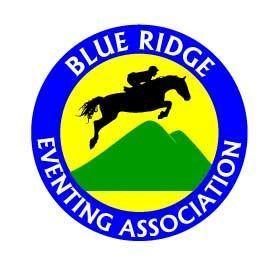 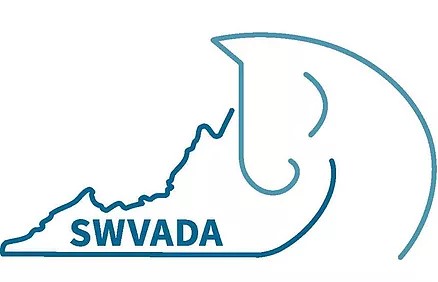 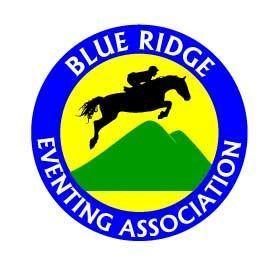 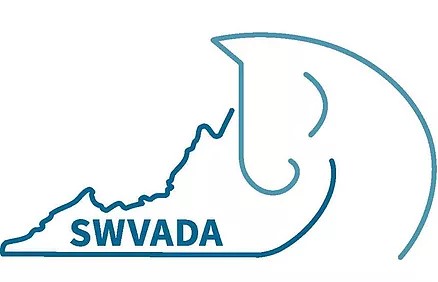 Blue Ridge Eventing Association & Southwest Virginia Dressage Association Horse Trials, Combined Tests & Dressage TestsMay 5, 2024 ….. Closing Date: April 26, 2024Green Hill Park Equestrian Center, Salem, VA www.breventing.orgLevels Offred:Horse Trials:  Tadpoles – Novice PlusCombined Tests :  Tadpoles – PreliminaryDressage Tests:  2023 USDF/USEF Intro thru Second Level, 2022 USEF Eventing Tests thru Preliminary,    WDAA Western dressage tests, Working Equitation Level 1 thru Level 7CT Specifications:Dressage Judge: Beth Sproule “L”Entry Submission:Entries should be made on the online form on the home page at breventing.org.  Entries should include Entry Information, BREA Waiver, USEA Release and a current negative Coggins test (within 12 months of show date).Payment will be accepted by snail mail check only at this time- we apologize for the inconvenience. Checks must be made out to BREA and mailed to the address below and received before the closing date (APRIL 26th) to be considered complete .  Incomplete entries may be placed on a waiting list.Kelly Linn  396 Orrix Creek Road  Evington, Va 24550-3908     Late entries MAY be accepted and a $10 late fee charged, at the Show Secretary’s discretion. Scratches prior to the closing date will receive a full refund less a $10 office fee. After the closing date, NO refunds will be given. Entries may have to sign additional liability waivers the day of the show.Show Secretary: Kelly Linn – breasecretary@gmail.com   434-609-3505Show Managers/Volunteer Coordinator: Gammon Castellvi (BREA) – gammonlee@gmail.comLaura Nelson (SWVADA) – galliard.laura7@gmail.comDirections to GHPEC:  2961 Harborwood Road, Salem, VA, 24153Exit 137 o I-81. Turn towards Salem on Wildwood Road. At intersection with Route 11/460, turn right. Go through two lights. At third light, turn left onto Duiguids Lane. Cross RR tracks and pass rst entrance to Green Hill Park. Go another mile to the Equestrian Center trailer entrance on your right.  There is separate entrance for vehicles not pulling a trailer further down the road.Other information: Starting times will be emailed to competitors and will also be posted on www.breventing.org on the Thursday before the show.  All riders, competing or non-competing, at all times on the competition grounds must wear a riding helmet which meets or exceeds ASTM (American Society for Testing and Materials)/SEI (Safety Equipment Institute) standards for equestrian use and carries the SEI tag.  The headgear and harness must be secured and properly tted. Any rider violating this rule at any time will immediately be prohibited from further riding until such headgear is properly in place.   At all horse trials, riders will ride their stadium round & then report immediately to cross country, thus riders should ride their stadium round in cross country attire.  All dogs MUST be leashed. Owners of impounded dogs will be fined $35.  Dress is casual, but neat and tidy. Half chaps are allowed. Body protective vests are required for cross country. Medical armbands must be worn when jumping.  Ribbons will be awarded up to and including 6th place.  Horse Trials & Combined Test divisions will be divided into Junior/Young Rider & Senior, unless there are 2 or fewer in a division.  If no age is stated on the entry form, it will be assumed that the rider is a Senior competitor (over 18). Show management reserves the right to combine, divide, or cancel classes as entries warrant. USEF rules will be followed unless otherwise noted by show management.  Horses competing in a horse trial may only enter additional dressage tests (no additional jumping phases allowed).  No more than 2 consecutive levels of Combined Tests may be entered.  Paid schooling rounds are only permitted after the entry has completed their judged jumping round(s).  The cross country course will be open for walking at 3pm the day before the show; course maps will be available under the pavilion the morning of the show, and on CourseWalk.com the day before.  There will be NO CONCESSIONS at this event…please bring your own food and water.***Tadpole division is COACHABLE in all three phases.**Cross Rails division is COACHABLE in the jumping phases only.*Green division is COACHABLE on cross country only.One coach is allowed, other outside assistance is not permitted in Tadpole, Cross Rails or Green.Please see rules for all divisions at https://breventing.org/levelsTadpole***2023 USDF Intro Test A, Western Dressage Intro Level 1; ground polesCross Rails**:2023 USDF Intro Test B; Jumps 18” maxGreen*:2023 USDF Intro Test C; Jumps 2’ maxAdvanced Green:2022 USEA Starter Test; Jumps 2’3” maxBeg.  Novice:2022 USEF Beginner Novice Test A; Jumps 2’7” maxNovice:2022 USEF Novice Test A; Jumps 2’11” maxNovice Plus:2022 USEF Training Test A: Jumps 3’3” max.Training:2022 USEF Training Test A; Jumps 3’3” maxModi ed:2022 USEF Modi ed Test A; Jumps 3’5” maxPreliminary:HT Specifications:2022 USEF Preliminary Test A; Jumps 3’7” maxTadpole***2023 USDF Intro Test A, Western Dressage Intro Level 1; ground polesCross Rails**:2023 USDF Intro Test B; Jumps 18” maxGreen*:2023 USDF Intro Test C; Jumps 2’ maxAdvanced Green:2022 USEA Starter Test; Jumps 2’3” maxBeg.  Novice:2022 USEF Beginner Novice Test A; Jumps 2’7” maxNovice:2022 USEF Novice Test A; Jumps 2’11” maxNovice Plus:2022 USEF Modi ed Test A: Jumps 3’3” max.Entry FeesHorse Trials:Combined Tests:Dressage Tests:Offi	ce Fee:Stabling:BREA/SWVADA  Members$75 $40$25$5$20Non-Members$95 $55$35$5$20 (Stalls must be cleaned after use)